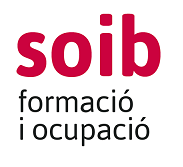 Ref.oferta pública ocupació: 042022005626FAIG CONSTAR:Que en data 3 de novembre de 2022 es fa pública la llista definitiva del procés de selecció de personal formador de l’especialitat formativa Cocteleria (HOTR11EXP). No s’ha rebut cap escrit d’al·legacions durant el termini de tres dies hàbils establert després de la publicació de la llista provisional.El resultat del procés de selecció ha estat el següent:Vicent Tur Ferrer: 44,70 punts.Francisco Luis Domínguez López: 21,50 punts.Flavia Elizabeth Pérez Jerez: 2,25 punts.Eivissa, 3 de novembre de 2022La directora insular del SOIBa Eivissa i Formentera,Maria Dolors Roig MartíSelecció de personal formadorCentre de Formació SOIB Blanca DonaSelecció de personal formadorCentre de Formació SOIB Blanca DonaEspecialitatCocteleria (HOTR11EXP)Núm.ordre i acció formativaMP8/22 ; 844/22Dates d’impartició07/03/2023 a 22/03/2023